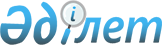 О бюджете сельского округа Кармакшы на 2023-2025 годыРешение Кармакшинского районного маслихата Кызылординской области от 21 декабря 2022 года № 259.
      В соответствии с пунктом 2 статьи 75 Кодекса Республики Казахстан "Бюджетный кодекс Республики Казахстан", пункта 2-7 статьи 6 Закона Республики Казахстан "О местном государственном управлении и самоуправлении в Республике Казахстан" Кармакшинский районный маслихат Кызылординской области РЕШИЛ:
      1. Утвердить бюджет сельского округа Кармакшы на 2023-2025 годы согласно приложениям 1, 2 и 3, в том числе на 2023 год в следующих объемах:
      1) доходы – 86 058,5 тысяч тенге, в том числе:
      налоговые поступления – 2 359 тысяч тенге;
      неналоговые поступления – 16 тысяч тенге;
      поступления от продажи основного капитала – 11 тысяч тенге;
      поступления трансфертов – 83 672,5 тысяч тенге;
      2) затраты – 86 584,1 тысяч тенге;
      3) чистое бюджетное кредитование – 0;
      бюджетные кредиты – 0;
      погашение бюджетных кредитов – 0;
      4) сальдо по операциям с финансовыми активами – 0;
      приобретение финансовых активов – 0;
      поступления от продажи финансовых активов государства – 0;
      5) дефицит (профицит) бюджета – -525,6 тысяч тенге;
      6) финансирование дефицита (использование профицита) бюджета – 525,6 тысяч тенге;
      поступление займов – 0;
      погашение займов – 0;
      используемые остатки бюджетных средств – 525,6 тысяч тенге.
      Сноска. Пункт 1 - в редакции решения Кармакшинского районного маслихата Кызылординской области от 28.04.2023 № 15 (вводится в действие с 01.01.2023).


      2. Учесть, что в 2023 году объем бюджетной субвенций, передаваемый из районного бюджета в бюджет сельского округа Кармакшы установлен в размере 71 148 тысяч тенге.
      2-1. Предусмотреть возврат неиспользованных (недоиспользованных) целевых трансфертов, выделенных из районного бюджета в 2022 году в районный бюджет в сумме 10 тысяч тенге.
      Сноска. Решение дополнено пунктом 2-1 в соответствии с решением Кармакшинского районного маслихата Кызылординской области от 28.04.2023 № 15 (вводится в действие с 01.01.2023).


      3. Утвердить перечень бюджетной программы на 2023 год, не подлежащих секвестру в процессе исполнения местного бюджета согласно приложению 4.
      4. Утвердить целевые трансферты, предусмотренные в бюджете сельского округа Кармакшы на 2023 год за счет районного бюджета согласно приложению 5.
      5. Настоящее решение вводится в действие с 1 января 2023 года. Бюджет сельского округа Кармакшы на 2023 год
      Сноска. Приложение 1 - в редакции решения Кармакшинского районного маслихата Кызылординской области от 28.04.2023 № 15 (вводится в действие с 01.01.2023). Бюджет сельского округа Кармакшы на 2024 год Бюджет сельского округа Кармакшы на 2025 год Перечень бюджетной программы на 2023 год, не подлежащих секвестру в процессе исполнения местных бюджетов Целевые трансферты, предусмотренные в бюджете сельского округа Кармакшы на 2023 год за счет районного бюджета
      Сноска. Приложение 5 - в редакции решения Кармакшинского районного маслихата Кызылординской области от 28.04.2023 № 15 (вводится в действие с 01.01.2023).
					© 2012. РГП на ПХВ «Институт законодательства и правовой информации Республики Казахстан» Министерства юстиции Республики Казахстан
				
      Секретарь Кармакшинского районного маслихата: 

Ә.Қошалақов
Приложение 1 к решению
Кармакшинского районного маслихата
Кызылординской области
от "21" декабря 2022 года № 259
Категория
Категория
Категория
Категория
Категория
Сумма, тысяч тенге
Класс
Класс
Класс
Класс
Сумма, тысяч тенге
Подкласс
Подкласс
Подкласс
Сумма, тысяч тенге
Специфика
Специфика
Сумма, тысяч тенге
Наименование
Наименование
Сумма, тысяч тенге
1.Доходы
1.Доходы
86058,5
1
Налоговые поступления
Налоговые поступления
2359
01
Подоходный налог
Подоходный налог
75
2
Индивидуальный подоходный налог
Индивидуальный подоходный налог
75
04
Hалоги на собственность
Hалоги на собственность
2279
1
Hалоги на имущество
Hалоги на имущество
70
3
Земельный налог
Земельный налог
9
4
Hалог на транспортные средства
Hалог на транспортные средства
2200
05
Внутренние налоги на товары и услуги
Внутренние налоги на товары и услуги
5
3
Поступления за использование природных и других ресурсов
Поступления за использование природных и других ресурсов
5
2
Неналоговые поступления
Неналоговые поступления
16
01
Доходы от государственной собственности
Доходы от государственной собственности
16
5
Доходы от сдачи в аренду имущества, находящегося в собственности государства
Доходы от сдачи в аренду имущества, находящегося в собственности государства
16
3
Поступления от продажи основного капитала
Поступления от продажи основного капитала
11
03
Продажа земли и нематериальных активов
Продажа земли и нематериальных активов
11
1
Продажа земли
Продажа земли
11
4
Поступления трансфертов 
Поступления трансфертов 
83672,5
02
Трансферты из вышестоящих органов государственного управления
Трансферты из вышестоящих органов государственного управления
83672,5
3
Трансферты из районного (города областного значения) бюджета
Трансферты из районного (города областного значения) бюджета
83672,5
Функциональная группа 
Функциональная группа 
Функциональная группа 
Функциональная группа 
Функциональная группа 
Сумма, тысяч тенге
Функциональная подгруппа
Функциональная подгруппа
Функциональная подгруппа
Функциональная подгруппа
Сумма, тысяч тенге
Администратор бюджетных программ
Администратор бюджетных программ
Администратор бюджетных программ
Сумма, тысяч тенге
Программа
Программа
Сумма, тысяч тенге
Наименование
Сумма, тысяч тенге
2.Затраты
86584,1
01
Государственные услуги общего характера
38762,7
1
Представительные, исполнительные и другие органы, выполняющие общие функции государственного управления
38762,7
124
Аппарат акима города районного значения, села, поселка, сельского округа
38762,7
001
Услуги по обеспечению деятельности акима города районного значения, села, поселка, сельского округа
38762,7
05
Здравоохранение
3
9
Прочие услуги в области здравоохранения
3
124
Аппарат акима города районного значения, села, поселка, сельского округа
3
002
Организация в экстренных случаях доставки тяжелобольных людей до ближайшей организации здравоохранения, оказывающей врачебную помощь
3
07
Жилищно-коммунальное хозяйство
7839,6
3
Благоустройство населенных пунктов
7839,6
124
Аппарат акима города районного значения, села, поселка, сельского округа
7839,6
008
Освещение улиц в населенных пунктах
2684
011
Благоустройство и озеленение населенных пунктов
5155,6
08
Культура, спорт, туризм и информационное пространство
32584
1
Деятельность в области культуры
32584
124
Аппарат акима города районного значения, села, поселка, сельского округа
32584
006
Поддержка культурно-досуговой работы на местном уровне
32584
12
Транспорт и коммуникация
7384,8
1
Автомобильный транспорт
7384,8
124
Аппарат акима города районного значения, села, поселка, сельского округа
7384,8
045
Капитальный и средний ремонт автомобильных дорог в городах районного значения, селах, поселках, сельских округах
7384,8
15
Трансферты
10
1
Трансферты
10
124
Аппарат акима города районного значения, села, поселка, сельского округа
10
048
Возврат неиспользованных (недоиспользованных) целевых трансфертов
10
3.Чистое бюджетное кредитование
0
4. Сальдо по операциям с финансовыми активами
0
5. Дефицит (профицит) бюджета
-525,6
6. Финансирование дефицита (использование профицита) бюджета
525,6
8
Используемые остатки бюджетных средств
525,6
01
Остатки бюджетных средств
525,6
1
Свободный остатки бюджетных средств
525,6Приложение 2 к решению
Кармакшинского районного
маслихата Кызылординской области
от "21" декабря 2022 года № 259
Категория
Категория
Категория
Категория
Категория
Сумма, тысяч тенге
Класс
Класс
Класс
Класс
Сумма, тысяч тенге
Подкласс
Подкласс
Подкласс
Сумма, тысяч тенге
Специфика
Специфика
Сумма, тысяч тенге
Наименование
Наименование
Сумма, тысяч тенге
1.Доходы
1.Доходы
81996
1
Налоговые поступления
Налоговые поступления
2478
01
Подоходный налог
Подоходный налог
80
2
Индивидуальный подоходный налог
Индивидуальный подоходный налог
80
04
Hалоги на собственность
Hалоги на собственность
2393
1
Hалоги на имущество
Hалоги на имущество
73
3
Земельный налог
Земельный налог
10
4
Hалог на транспортные средства
Hалог на транспортные средства
2310
05
Внутренние налоги на товары и услуги
Внутренние налоги на товары и услуги
5
3
Поступления за использование природных и других ресурсов
Поступления за использование природных и других ресурсов
5
2
Неналоговые поступления
Неналоговые поступления
17
01
Доходы от государственной собственности
Доходы от государственной собственности
17
5
Доходы от сдачи в аренду имущества, находящегося в собственности государства
Доходы от сдачи в аренду имущества, находящегося в собственности государства
17
3
Поступления от продажи основного капитала
Поступления от продажи основного капитала
12
03
Продажа земли и нематериальных активов
Продажа земли и нематериальных активов
12
1
Продажа земли
Продажа земли
12
4
Поступления трансфертов 
Поступления трансфертов 
79489
02
Трансферты из вышестоящих органов государственного управления
Трансферты из вышестоящих органов государственного управления
79489
3
Трансферты из районного (города областного значения) бюджета
Трансферты из районного (города областного значения) бюджета
79489
Функциональная группа 
Функциональная группа 
Функциональная группа 
Функциональная группа 
Функциональная группа 
Сумма, тысяч тенге
Функциональная подгруппа
Функциональная подгруппа
Функциональная подгруппа
Функциональная подгруппа
Сумма, тысяч тенге
Администратор бюджетных программ
Администратор бюджетных программ
Администратор бюджетных программ
Сумма, тысяч тенге
Программа
Программа
Сумма, тысяч тенге
Наименование
Сумма, тысяч тенге
2.Затраты
81996
01
Государственные услуги общего характера
36235
1
Представительные, исполнительные и другие органы, выполняющие общие функции государственного управления
36235
124
Аппарат акима города районного значения, села, поселка, сельского округа
36235
001
Услуги по обеспечению деятельности акима города районного значения, села, поселка, сельского округа
36235
05
Здравоохранение
3
9
Прочие услуги в области здравоохранения
3
124
Аппарат акима города районного значения, села, поселка, сельского округа
3
002
Организация в экстренных случаях доставки тяжелобольных людей до ближайшей организации здравоохранения, оказывающей врачебную помощь
3
07
Жилищно-коммунальное хозяйство
7690
3
Благоустройство населенных пунктов
7690
124
Аппарат акима города районного значения, села, поселка, сельского округа
7690
008
Освещение улиц в населенных пунктах
2818
011
Благоустройство и озеленение населенных пунктов
4872
08
Культура, спорт, туризм и информационное пространство
38068
1
Деятельность в области культуры
38068
124
Аппарат акима города районного значения, села, поселка, сельского округа
38068
006
Поддержка культурно-досуговой работы на местном уровне
38068
3.Чистое бюджетное кредитование
0
Бюджетные кредиты
0
Погашение бюджетных кредитов
0
4. Сальдо по операциям с финансовыми активами
0
Приобретение финансовых активов
0
Поступления от продажи финансовых активов государства
0
5. Дефицит (профицит) бюджета
0
6. Финансирование дефицита (использование профицита) бюджета
0
7
Поступление займов
0
16
Погашение займов
0
8
Используемые остатки бюджетных средств
0Приложение 3 к решению
Кармакшинского районного
маслихата Кызылординской области
от "21" декабря 2022 года № 259
Категория
Категория
Категория
Категория
Категория
Сумма, тысяч тенге
Класс
Класс
Класс
Класс
Сумма, тысяч тенге
Подкласс
Подкласс
Подкласс
Сумма, тысяч тенге
Специфика
Специфика
Сумма, тысяч тенге
Наименование
Наименование
Сумма, тысяч тенге
1.Доходы
1.Доходы
92139
1
Налоговые поступления
Налоговые поступления
2580
01
Подоходный налог
Подоходный налог
85
2
Индивидуальный подоходный налог
Индивидуальный подоходный налог
85
04
Hалоги на собственность
Hалоги на собственность
2489
1
Hалоги на имущество
Hалоги на имущество
76
3
Земельный налог
Земельный налог
11
4
Hалог на транспортные средства
Hалог на транспортные средства
2402
05
Внутренние налоги на товары и услуги
Внутренние налоги на товары и услуги
6
3
Поступления за использование природных и других ресурсов
Поступления за использование природных и других ресурсов
6
2
Неналоговые поступления
Неналоговые поступления
17
01
Доходы от государственной собственности
Доходы от государственной собственности
17
5
Доходы от сдачи в аренду имущества, находящегося в собственности государства
Доходы от сдачи в аренду имущества, находящегося в собственности государства
17
3
Поступления от продажи основного капитала
Поступления от продажи основного капитала
12
03
Продажа земли и нематериальных активов
Продажа земли и нематериальных активов
12
1
Продажа земли
Продажа земли
12
4
Поступления трансфертов 
Поступления трансфертов 
89530
02
Трансферты из вышестоящих органов государственного управления
Трансферты из вышестоящих органов государственного управления
89530
3
Трансферты из районного (города областного значения) бюджета
Трансферты из районного (города областного значения) бюджета
89530
Функциональная группа 
Функциональная группа 
Функциональная группа 
Функциональная группа 
Функциональная группа 
Сумма, тысяч тенге
Функциональная подгруппа
Функциональная подгруппа
Функциональная подгруппа
Функциональная подгруппа
Сумма, тысяч тенге
Администратор бюджетных программ
Администратор бюджетных программ
Администратор бюджетных программ
Сумма, тысяч тенге
Программа
Программа
Сумма, тысяч тенге
Наименование
Сумма, тысяч тенге
2.Затраты
92139
01
Государственные услуги общего характера
39963
1
Представительные, исполнительные и другие органы, выполняющие общие функции государственного управления
39963
124
Аппарат акима города районного значения, села, поселка, сельского округа
39963
001
Услуги по обеспечению деятельности акима города районного значения, села, поселка, сельского округа
39963
05
Здравоохранение
3
9
Прочие услуги в области здравоохранения
3
124
Аппарат акима города районного значения, села, поселка, сельского округа
3
002
Организация в экстренных случаях доставки тяжелобольных людей до ближайшей организации здравоохранения, оказывающей врачебную помощь
3
07
Жилищно-коммунальное хозяйство
7998
3
Благоустройство населенных пунктов
7998
124
Аппарат акима города районного значения, села, поселка, сельского округа
7998
008
Освещение улиц в населенных пунктах
2931
011
Благоустройство и озеленение населенных пунктов
5067
08
Культура, спорт, туризм и информационное пространство
44175
1
Деятельность в области культуры
44175
124
Аппарат акима города районного значения, села, поселка, сельского округа
44175
006
Поддержка культурно-досуговой работы на местном уровне
44175
3.Чистое бюджетное кредитование
0
Бюджетные кредиты
0
Погашение бюджетных кредитов
0
4. Сальдо по операциям с финансовыми активами
0
Приобретение финансовых активов
0
Поступления от продажи финансовых активов государства
0
5. Дефицит (профицит) бюджета
0
6. Финансирование дефицита (использование профицита) бюджета
0
7
Поступление займов
0
16
Погашение займов
0
8
Используемые остатки бюджетных средств
0Приложение 4 к решению
Кармакшинского районного
маслихата Кызылординской области
от "21" декабря 2022 года № 259
Наименование 
Здравоохранение
Организация в экстренных случаях доставки тяжелобольных людей до ближайшей организации здравоохранения, оказывающей врачебную помощьПриложение 5 к решению
Кармакшинского районного маслихата
Кызылординской области
от "21" декабря 2022 года № 259
№
Наименование
Сумма, 
тысяч тенге
Целевые текущие трансферты:
12 524,5
1
На реставрацию мельницы в селе Кармакшы Кармакшинского района
4 090,0
2
На приобретение запасных частей для служебного автомобиля
747,0
3
На документацию по защитным плотинам, услуги по оформлению документов на мельницы
302,7
4
На разработку проектно-сметной документации на средние ремонтные работы по улицам Абая, Сейфуллина, Жениса в сельском округе Кармакшы 
6 935,5
5
На проведение ведомственной экспертизы проектно-сметной документации по улицам Абая, Сейфуллина, Жениса в сельском округе Кармакшы
449,3